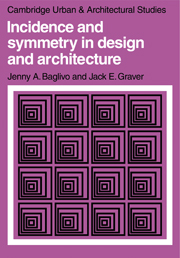 Incidence and Symmetry in Design and ArchitecturePart of Cambridge Urban and Architectural StudiesAUTHORS:		Jenny A. Baglivo, Fairfield University, Connecticut		Jack E. Graver, Syracuse University, New York		PUBLISHED: April 1983		FORMAT: Paperback		ISBN: 9780521297844Table of Contents Forward Preface Part I. Incidence: Introduction Section 1. Incidence and Graph Theory: 	1. Topological 			transformations 	2. Basic graph theory 		3. Directed graphs 	4. Traversability 		5. Distance Section II. Incidence in the Plane: 	6. Maps 	7. Planar graphs 	8. Euler's formula 	9. Polyhedra Section III. Further Applications of Graph Theory: 	10. Bracing structures 	11. Optimal route design 	12. Mean distance 	13. Triangulations and organization graphs Section IV. Topology of Surfaces: 	14. Surfaces 	15. Maps on surfaces 	16. Tesselations of the 		plane 	17. Compact surfaces Part II. Symmetry: Introduction Section V. Symmetry and Group Theory: 	18. Planar isometries 	19. Basic group theory 	20. Reflections on the 		plane 	21. The isometry group of the plane Section VI. Symmetry in the Plane: 	22. Discrete groups 	23. The circular groups 	24. The frieze groups 	25. The wallpaper groups Section VII. Symmetry in Space: 	26. Space isometries 	27. Discrete space groups 	28. The layer groups		 29. the rod groups Section VIII. Symmetry and Enumeration: 	30. A combinational 		approach to symmetry	 31. Graph symmetry 		32. Enumeration 	33. Fundamental 			architectural 	arrangements revisited Bibliography Indices.